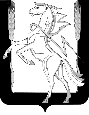 Администрация Саккуловского сельского поселенияСосновского района Челябинской областиР А С П О Р Я Ж Е Н И Еот 31 марта 2021 года № 10п. СаккуловоОб отказе в поддержке инициативных проектов, выдвинутых для получения финансовой поддержки за счет межбюджетных трансфертов из областного бюджета в 2021 году в Саккуловском  сельском поселении В соответствии с Федеральным законом «Об общих принципах организации местного самоуправления в Российской Федерации», Законом Челябинской области от 22 декабря 2020г. №288-ЗО «О некоторых вопросах правового регулирования отношений, связанных с инициативными проектами, выдвигаемыми для получения финансовой поддержки за счет межбюджетных трансфертов из областного бюджета», решением Собрания депутатов Сосновского муниципального района от 17.02.2020 №84 «Об утверждении Положения «О реализации инициативных проектов в Сосновском муниципальном районе», решением Совета депутатов Саккуловского сельского поселения от 25.12.2020 № 13 «Об утверждении Положения «О реализации инициативных проектов в Саккуловском сельском поселении Сосновского муниципального района», Протокола заседания муниципальной конкурсной комиссии по проведению конкурсного отбора инициативных проектов от 31.03.2021 №2:РАСПОРЯЖАЮСЬ:Отказать в поддержке инициативному проекту на основании  признания его не прошедшими конкурсный отбор в соответствии с протоколом заседания муниципальной конкурсной комиссии по проведению конкурсного отбора инициативных проектов от 31.03.2021 №2 и пунктом 6 части 1 статьи 7 Закона Челябинской области от 22.12.2020 г. №288-ЗО «О некоторых вопросах правового регулирования отношений, связанных с инициативными проектами, выдвигаемыми для получения финансовой поддержки за счет межбюджетных трансфертов из областного бюджета»:Специалисту по организационной работе (Ивановой И.А.) опубликовать настоящие решение на официальном сайте администрации Саккуловского сельского поселения в сети «Интернет».Организацию выполнения настоящего распоряжения возложить на заместителя Главы Саккуловского сельского поселения Хажееву О.Ю.Глава Саккуловского сельского поселения                                   Т.В.Абрарова№№Наименование инициативного проекта1«Ремонт дорожного полотна по ул. Западная 470*7 м д.Султаева, ул.Западная»  по адресу д.Султаева, ул.Западная